The Oregon Department of Consumer and Business Services adopted these rules pursuant to ORS 654.025(2).The Secretary of State designated OAR Chapter 437 as the “Oregon Occupational Safety and Health Code.”  Six general subject areas within this code are designated as “Divisions.”•	Division 1 General Administrative Rules•	Division 2 General Occupational Safety and Health Rules•	Division 3 Construction•	Division 4 Agriculture•	Division 5 Maritime Activities•	Division 7 Forest Activities•	Oregon Revised Statutes (ORS) 654 The Oregon Safe Employment Act (OSEAct)Oregon-initiated rules in this division of the Oregon Occupational Safety and Health Code are numbered in a uniform system developed by the Secretary of State.  This system does not number the rules in sequence (001, 002, 003, etc.).  Omitted numbers may be assigned to new rules at the time of their adoption.Oregon-initiated rules are arranged in the following Basic Codification Structure adopted by the Secretary of State for Oregon Administrative Rules (OAR):	Chapter	Division	Rule	Section	Subsection	 Paragraphs
	437	002	0322	(1)	(a)	(A)(i)(I)The majority of Oregon OSHA rules are adopted by reference from the Code of Federal Regulations (CFR), and are arranged in the following basic federal numbering system:	Chapter	Division	Part	Subpart	Section	 Paragraphs
				(Subdivision)
	437	002	1910	G	.303	(a)(1)(i)(A)(1)The terms “subdivision” and “subpart” are synonymous within OAR 437, Oregon Occupational Safety and Health Code.To obtain an order form or copies of these codes, address:Department of Consumer & Business Services
Oregon Occupational Safety & Health Division (Oregon OSHA)
350 Winter St. NE
Salem, OR 97301-3882Or call the Oregon OSHA Resource Library at 503-378-3272The rules referenced in this division are available for viewing in the Office of the Secretary of State, Oregon State Archives Building, Salem, Oregon, or the Central Office, Oregon Occupational Safety and Health Division of the Department of Consumer and Business Services, 350 Winter St. NE, Salem, Oregon, and on our website at osha.oregon.gov. 437-005-0001	Adoption by ReferenceIn addition to, and not in lieu of, any other safety and health codes contained in OAR Chapter 437, the Department adopts by reference the following federal regulations printed as part of the Code of Federal Regulations, 29 CFR 1915, in the Federal Register:(1) Subdivision A(a) 29 CFR 1915.1. Purpose and authority, published 4/20/82, Federal Register (FR) vol. 47, p. 16984.(b) 29 CFR 1915.2. Scope and application, published 4/20/82, FR vol. 47, p. 16984.(c) 29 CFR 1915.3. Responsibility, published 4/20/82, FR vol. 47, p. 16984.(d) 29 CFR 1915.4. Definitions, published 7/3/02, FR vol. 67, no. 128, p. 44541.(e) 29 CFR 1915.5. Incorporation by reference, published 5/14/19, Federal Register vol. 84, no. 93, p. 21416.(f) 29 CFR 1915.6. Commercial diving operations, published 4/20/82, FR vol. 47, p. 16984.(g) 29 CFR 1915.7. Competent person, published 7/25/94, FR vol. 59, p. 37856.(h) 29 CFR 1915.9. Compliance duties owed to each employee, published 12/12/08, FR vol. 73, no. 240, pp. 75568-75589.(2) Subdivision B(a) 29 CFR 1915.11. Scope, application and definitions applicable to this Subpart, published 7/25/94, FR vol. 59, p. 37857.(b) 29 CFR 1915.12. Precautions before entering confined and enclosed spaces and other dangerous atmospheres, published 3/16/95, FR vol. 60, no. 51, p. 14218.(c) 29 CFR 1915.13. Cleaning and other cold work, published 7/25/94, FR vol. 59, p. 37859.(d) 29 CFR 1915.14. Hot work, published 7/3/02, FR vol. 67, no. 128, p. 44541.(e) 29 CFR 1915.15. Maintenance of safe conditions, published 6/22/12, FR vol. 77, no. 121, p. 37587.(f) 29 CFR 1915.16. Warning signs and labels, published 7/25/94, FR vol. 59, p. 37861.Appendix A to Subpart B published 6/8/11, Federal Register, vol. 76, no. 110, p. 33590.Appendix B to Subpart B published 7/25/94, FR vol. 59, p. 37816.(3) Subdivision C(a) 29 CFR 1915.31. Scope & application of subdivision, published 4/20/82, FR vol. 47, p. 16984.(b) 29 CFR 1915.32. Toxic cleaning solvents, published 5/24/96, FR vol. 61, no. 102, p. 26351.(c) 29 CFR 1915.33. Chemical paint & preservative remover, published 5/24/96, FR vol. 61, no. 102, p. 26351.(d) 29 CFR 1915.34. Mechanical paint removers, published 5/24/96, FR vol. 61, no. 102, p. 26351.(e) 29 CFR 1915.35. Painting, published 7/3/02, FR vol. 67, no. 128, p. 44541.(f) 29 CFR 1915.36. Flammable liquids, published 4/20/82, FR vol. 47, p. 16984.(4) Subdivision D(a) 29 CFR 1915.51. Ventilation & protection in welding, cutting and heating, published 7/3/02, FR vol. 67, no. 128, p. 44541.(b) 29 CFR 1915.52. Fire prevention. REMOVED 9/15/04, FR vol. 69, p. 55667.(c) 29 CFR 1915.53. Welding, cutting and heating of hollow metal containers & structure not covered by 1915.12, published 7/3/02, FR vol. 67, no. 128, p. 44541.(d) 29 CFR 1915.55. Gas welding & cutting, published 4/20/82, FR vol. 47, p. 16984.(e) 29 CFR 1915.56. Arc welding and cutting, published 4/20/82, FR vol. 47, p. 16984.(f) 29 CFR 1915.57. Uses of fissionable material in ship repairing and shipbuilding, published 4/20/82, FR vol. 47, p. 16984.(5) Subdivision E(a) 29 CFR 1915.71. Scaffolds or staging, published 7/3/02, FR vol. 67, no. 128, p. 44541.(b) 29 CFR 1915.72. Ladders, published 7/3/02, FR vol. 67, no. 128, p. 44541.(c) 29 CFR 1915.73. Guarding of deck openings and edges, published 7/3/02, FR vol. 67, no. 128, p. 44541.(d) 29 CFR 1915.74. Access to vessels, published 7/3/02, FR vol. 67, no. 128, p. 44541.(e) 29 CFR 1915.75. Access to and guarding of dry docks and marine railways, published 7/3/02, FR vol. 67, no. 128, p. 44541.(f) 29 CFR 1915.76. Access to cargo spaces and confined spaces, published 4/20/82, FR vol. 47, p. 16984.(g) 29 CFR 1915.77. Working surfaces, published amended 7/3/02, FR vol. 67, no. 128, p. 44541.(6) Subdivision F(a) 29 CFR 1915.80 Scope, application, definitions and effective dates, published 5/14/19, Federal Register vol. 84, no. 93, p. 21416.(b) 29 CFR 1915.81 Housekeeping, published 5/2/11, Federal Register vol. 76, no. 84, p. 24576.(c) 29 CFR 1915.82 Lighting, published 5/2/11, Federal Register vol. 76, no. 84, p. 24576.(d) 29 CFR 1915.83 Utilities, published 5/2/11, Federal Register vol. 76, no. 84, p. 24576.(e) 29 CFR 1915.84 Working alone, published 5/2/11, Federal Register vol. 76, no. 84, p. 24576.(f) 29 CFR 1915.85 Vessel radar and communication systems, published 5/2/11, Federal Register vol. 76, no. 84, p. 24576.(g) 29 CFR 1915.86 Lifeboats, published 5/2/11, Federal Register vol. 76, no. 84, p. 24576.(h) 29 CFR 1915.87 Medical services and first aid, published 5/2/11, Federal Register vol. 76, no. 84, p. 24576.(i) 29 CFR 1915.88 Sanitation, published 5/2/11, Federal Register vol. 76, no. 84, p. 24576.(j) 29 CFR 1915.89 Control of hazardous energy (lockout/tagout), published 5/2/11, Federal Register vol. 76, no. 84, p. 24576.(k) 29 CFR 1915.90 Safety color code for marking physical hazards, published 5/2/11, Federal Register vol. 76, no. 84, p. 24576.(l) 29 CFR 1915.91. Accident prevention signs and tags, published 5/2/11, Federal Register vol. 76, no. 84, p. 24576.(m) 29 CFR 1915.92. Retention of DOT markings, placards, and labels, published 5/2/11, Federal Register vol. 76, no. 84, p. 24576.(n) 29 CFR 1915.93. Motor vehicle safety equipment, operation, and maintenance, published 5/2/11, Federal Register vol. 76, no. 84, p. 24576.(o) 29 CFR 1915.94. Servicing of multi-piece and single-piece rim wheels, published 5/2/11, Federal Register vol. 76, no. 84, p. 24576.(7) Subdivision G(a) 29 CFR 1915.111. Inspection, published 4/20/82, FR vol. 47, p. 16984.(b) 29 CFR 1915.112. Ropes, chains and slings, published 6/8/11, Federal Register, vol. 76, no. 110, p. 33590.(c) 29 CFR 1915.113. Shackles and hooks, published 6/8/11, Federal Register, vol. 76, no. 110, p. 33590.(d) 29 CFR 1915.114. Chain falls and pull lifts, published 4/20/82, FR vol. 47, p. 16984.(e) 29 CFR 1915.115. Hoisting and hauling equipment, published 7/3/02, FR vol. 67, no. 128, p. 44541.(f) 29 CFR 1915.116. Use of gear, published 7/3/02, FR vol. 67, no. 128, p. 44541.(g) 29 CFR 1915.117. Qualifications of operators, published 4/20/82, FR vol. 47, p. 16984.(h) 29 CFR 1915.118. Tables, published 7/3/02, FR vol. 67, no. 128, p. 44541.(8) Subdivision H(a) 29 CFR 1915.131. General precautions, published 7/3/02, FR vol. 67, no. 128, p. 44541.(b) 29 CFR 1915.132. Portable electric tools, published 4/20/82, FR vol. 47, p. 16984.(c) 29 CFR 1915.133. Hand tools, published 4/20/82, FR vol. 47, p. 16984.(d) 29 CFR 1915.134. Abrasive wheels, published 7/3/02, FR vol. 67, no. 128, p. 44541.(e) 29 CFR 1915.135. Powder actuated fastening tools, published 5/24/96, FR vol. 61, no. 102, p. 26351.(f) 29 CFR 1915.136. Internal combustion engines other than ship's equipment, published 4/20/82, FR vol. 47, p. 16984.(9) Subdivision I(a) 29 CFR 1915.151. Scope, application and definitions, published 5/24/96, FR vol. 61, no. 102, p. 26352.(b) 29 CFR 1915.152. General requirements, published 6/8/11, Federal Register, vol. 76, no. 110, p. 33590.(c) 29 CFR 1915.153. Eye and face protection, published 3/25/16, FR vol. 81, no. 58, p. 16085.(d) 29 CFR 1915.154. Respiratory protection, published 5/24/96, FR vol. 61, no. 102, p. 26354.(e) 29 CFR 1915.155. Head protection, published 6/22/12, FR vol. 77, no. 121, p. 37587.(f) 29 CFR 1915.156. Foot protection, published 9/9/09, FR vol. 74, no. 173, pp. 46350-46361.(g) 29 CFR 1915.157. Hand and body protection, published 5/24/96, FR vol. 61, no. 102, p. 26354.(h) 29 CFR 1915.158. Lifesaving equipment, published 7/3/02, FR vol. 67, no. 128, p. 44541.(i) 29 CFR 1915.159. Personal fall arrest systems (PFAS), published 7/3/02, FR vol. 67, no. 128, p. 44541.(j) 29 CFR 1915.160. Positioning device systems, published 7/3/02, FR vol. 67, no. 128, p. 44541.Appendix A to Subpart I, published 7/3/02, FR vol. 67, no. 128, p. 44541.Appendix B to Subpart I, published 7/3/02, FR vol. 67, no. 128, p. 44541.(10) Subdivision J(a) 29 CFR 1915.161. Scope and application of subdivision, published 4/20/82, FR vol. 47, p. 16984.(b) 29 CFR 1915.162. Ship's boilers, published 5/2/11, Federal Register vol. 76, no. 84, p. 24576.(c) 29 CFR 1915.163. Ship's piping systems, published 5/2/11, Federal Register vol. 76, no. 84, p. 24576.(d) 29 CFR 1915.164. Ship's propulsion machinery, published 5/2/11, Federal Register vol. 76, no. 84, p. 24576.(e) 29 CFR 1915.165. Ship's decking machinery, published 7/3/02, FR vol. 67, no. 128, p. 44541.(11) Subdivision K(a) 29 CFR 1915.171. Scope and application of subdivision, published 4/20/82, FR vol. 47, p. 16984.(b) 29 CFR 1915.172. Portable air receiver and other unfired pressure vessels, published 7/3/02, FR vol. 67, no. 128, p. 44541.(c) 29 CFR 1915.173. Drums and containers, published 4/20/82, FR vol. 47, p. 16984.(12) Subdivision L(a) 29 CFR 1915.181. Electrical circuits and distribution boards, published 5/2/11, Federal Register vol. 76, no. 84, p. 24576.(13) Subdivisions M-O (Reserved)(14) Subdivision P(a) 29 CFR 1915.501. General provisions, published 9/15/04, FR vol. 69, p. 55667.(b) 29 CFR 1915.502. Fire safety plan, published 9/15/04, FR vol. 69, p. 55667.(c) 29 CFR 1915.503. Precautions for hot work, published 9/15/04, FR vol. 69, p. 55667.(d) 29 CFR 1915.504. Fire watches, published 9/15/04, FR vol. 69, p. 55667.(e) 29 CFR 1915.505. Fire response, published 10/17/06, FR vol. 71, no. 200, p. 60843.(f) 29 CFR 1915.506. Hazards of fixed extinguishing systems on board vessels and vessel sections, published 9/15/04, FR vol. 69, p. 55667.(g) 29 CFR 1915.507. Land-side fire protection systems, published 10/17/06, FR vol. 71, no. 200, p. 60843.(h) 29 CFR 1915.508. Training, published 9/15/04, FR vol. 69, p. 55667.(i) 29 CFR 1915.509. Definitions applicable to this subpart, published 9/15/04, FR vol. 69, p. 55667.Appendix A to Subpart P, published 9/15/04, FR vol. 69, p. 55667.(15) Subdivision Q-Y (Reserved)(16) Subdivision Z(a) 29 CFR 1915.1000, Air Contaminants, published 1/9/17, FR vol. 82, no. 5, p. 2735.(b) 29 CFR 1915.1001, Asbestos, published 5/14/19, FR vol. 84, no. 93, p. 21416.Appendix A to 1915.1001, published 6/29/95, FR vol. 60, p. 33972.Appendix B to 1915.1001, published 6/29/95, FR vol. 60, p. 33972.Appendix C to 1915.1001, published 6/8/11, Federal Register vol. 76, no. 110, p. 33590.Appendix D to 1915.1001, published 5/14/19, Federal Register vol. 84, no. 93, p. 21416.Appendix E to 1915.1001, published 5/14/19, Federal Register vol. 84, no. 93, p. 21416.Appendix F to 1915.1001, published 6/29/95, FR vol. 60, p. 33972.Appendix G to 1915.1001, published 8/10/94, FR vol. 59, p. 40964.Appendix H to 1915.1001, published 6/29/95, FR vol. 60, p. 33972.Appendix I to 1915.1001, published 5/14/19, Federal Register vol. 84,no. 93, p. 21416.Appendix J to 1915.1001, published 8/10/94, FR vol. 59, p. 40964.Appendix K to 1915.1001, published 6/29/95, FR vol. 60, p. 33972.Appendix L to 1915.1001, published 8/23/96, FR vol. 61, p. 43454.(c) 29 CFR 1915.1002. Coal tar pitch volatiles; interpretation of term, published 6/20/96, FR vol. 61, p. 31427.(d) 29 CFR 1915.1003. 13 Carcinogens (4 Nitrobiphenyl, etc.), published 6/20/96, FR vol. 61, p. 31427.(e) 29 CFR 1915.1004. alpha Naphthylamine, published 6/20/96, FR vol. 61, p. 31427.(f) 29 CFR 1915.1005. (Reserved)(g) 29 CFR 1915.1006. Methyl chloromethyl ether, published 6/20/96, FR vol. 61, p. 31427.(h) 29 CFR 1915.1007. 3,3'Dichlorobenzidiene (and its salts), published 6/20/96, FR vol. 61, p. 31427.(i) 29 CFR 1915.1008. bis Chloromethyl ether, published 6/20/96, FR vol. 61, p. 31427.(j) 29 CFR 1915.1009. beta Naphthylamine, published 6/20/96, FR vol. 61, p. 31427.(k) 29 CFR 1915.1010. Benzidine, published 6/20/96, FR vol. 61, p. 31427.(l) 29 CFR 1915.1011. 4 Aminodiphenyl, published 6/20/96, FR vol. 61, p. 31427.(m) 29 CFR 1915.1012. Ethyleneimine, published 6/20/96, FR vol. 61, p. 31427.(n) 29 CFR 1915.1013. beta Propiolactone, published 6/20/96, FR vol. 61, p. 31427.(o) 29 CFR 1915.1014. 2 Acetylaminofluorene, published 6/20/96, FR vol. 61, p. 31427.(p) 29 CFR 1915.1015. 4 Dimethylaminoazobenzene, published 6/20/96, FR vol. 61, p. 31427.(q) 29 CFR 1915.1016. N Nitrosodimethylamine, published 6/20/96, FR vol. 61, p. 31427.(r) 29 CFR 1915.1017. Vinyl chloride, published 6/20/96, FR vol. 61, p. 31427.(s) 29 CFR 1915.1018. Inorganic arsenic, published 6/20/96, FR vol. 61, p. 31427.(t) 29 CFR 1915.1020 Access to employee exposure and medical records, published 6/20/96, FR vol. 61, p. 31427.(u) 29 CFR 1915.1024 Beryllium, published 1/9/17, FR vol. 82, no. 5, p. 2735.(v) 29 CFR 1915.1025. Lead, published 6/20/96, FR vol. 61, p. 31427.(w) 29 CFR 1915.1026 Chromium (VI), published 5/14/19, FR vol. 84, no. 93, p. 21416.(x) 29 CFR 1915.1027. Cadmium, published 6/20/96, FR vol. 61, p. 31427.(y) 29 CFR 1915.1028. Benzene, published 6/20/96, FR vol. 61, p. 31427.(z) 29 CFR 1915.1030. Bloodborne pathogens, published 6/20/96, FR vol. 61, p. 31427.(aa) 29 CFR 1915.1044. 1,2 dibromo 3 chloropropane, published 6/20/96, FR vol. 61, p. 31427.(bb) 29 CFR 1915.1045. Acrylonitrile, published 6/20/96, FR vol. 61, p. 31427.(cc) 29 CFR 1915.1047. Ethylene oxide, published 6/20/96, FR vol. 61, p. 31427.(dd) 29 CFR 1915.1048. Formaldehyde, published 6/20/96, FR vol. 61, p. 31427.(ee) 29 CFR 1915.1050. Methylenedianiline, published 6/20/96, FR vol. 61, p. 31427.(ff) 29 CFR 1915.1052 Methylene Chloride, published 1/10/97, Federal Register, vol. 62, no. 7, p. 1619.(gg) 29 CFR 1915.1053 Respirable Crystalline Silica, published 3/25/16, Federal Register, vol. 81, no. 58, p. 16286.(hh) 29 CFR 1915.1120 Access to employee exposure and medical records has been redesignated to 1915.1020.(Note: 29 CFR 1915.99, Hazard Communication was redesignated as 1915.1200 on 7/1/93, FR vol. 58, no. 125, p. 35514.)(ii) 29 CFR 1915.1200. Hazard communication, published 6/20/96, FR vol. 61, p. 31427.(jj) 29 CFR 1915.1450. Occupational exposure to hazardous chemicals in laboratories, published 6/20/96, FR vol. 61, p. 31427.Stat. Auth.:  ORS 654.025(2) and 656.726(4).Stats. Implemented:  ORS 654.001 to 654.295.Hist:  OR OSHA Admin. Order 9-1992, f. 9/24/92, ef. 11/1/92.	OR OSHA Admin. Order 1-1993, f. 1/22/93, ef. 1/22/93.	OR OSHA Admin. Order 19-1993, f. 12/29/93, ef. 12/29/93.	OR OSHA Admin. Order 4-1994, f. 8/4/94, ef. 8/4/94.	OR OSHA Admin. Order 1-1995, f. 1/19/95, ef. 1/19/95.	OR OSHA Admin. Order 2-1995, f. 1/25/95, ef. 1/25/95.	OR OSHA Admin. Order 4-1995, f. 3/29/95, ef. 3/29/95.	OR OSHA Admin. Order 5-1995, f. 4/6/95, ef. 4/6/95.	OR OSHA Admin. Order 8-1995, f. 8/25/95, ef. 8/25/95.	OR OSHA Admin. Order 5-1996, f. 11/29/96, ef. 18/29/96.	OR OSHA Admin. Order 6-1996, f. 11/29/96, ef. 11/29/96.	OR OSHA Admin. Order 3-1997, f. 3/28/97, ef. 3/28/97.	OR OSHA Admin. Order 4-1997, f. 4/2/97, ef. 4/2/97.	OR-OSHA Admin. Order 6-1997, f. 5/2/97, ef. 5/2/97.	OR-OSHA Admin. Order 7-1998, f. 12/28/98, ef. 12/28/98.	OR-OSHA Admin. Order 4-2001, f. 2/5/01, ef. 2/5/01.	OR-OSHA Admin. Order 4-2003, f. 5/6/03, ef. 5/6/03.	OR-OSHA Admin. Order 8-2004, f. 12/30/04, ef. 12/30/04.	OR-OSHA Admin. Order 1-2005, f. 4/12/05, ef. 4/12/05.	OR-OSHA Admin. Order 4-2006, f. 7/24/06, ef. 7/24/06.	OR-OSHA Admin. Order 6-2006, f. 8/30/06, ef. 8/30/06.	OR-OSHA Admin. Order 10-2006, f. 11/30/06, ef. 11/30/06.	OR-OSHA Admin. Order 1-2007, f. 1/9/07, ef. 1/16/07.	OR-OSHA Admin. Order 5-2008, f. 5/1/08, ef. 5/15/08.	OR-OSHA Admin. Order 5-2009, f. 5/29/09, ef. 5/29/09.	OR-OSHA Admin. Order 2-2010, f. 2/25/10, ef. 2/25/10.	OR-OSHA Admin. Order 3-2010, f. 6/10/10, ef. 6/15/10.	OR-OSHA Admin. Order 3-2011, f. 11/1/11, ef. 11/1/11.	OR-OSHA Admin. Order 4-2011, f. 12/8/11, ef. 12/8/11.	OR-OSHA Admin. Order 1-2012, f. 4/10/12, ef. 4/10/12.	OR-OSHA Admin. Order 5-2012, f. 9/25/12, ef. 9/25/12.	OR-OSHA Admin. Order 7-2012, f. 12/14/12, ef. 12/14/12.	OR-OSHA Admin. Order 4-2013, f. 7/19/13, ef. 7/19/13.	OR-OSHA Admin. Order 3-2016, f. 9/7/16, ef. 9/7/16.	OR-OSHA Admin. Order 5-2016, f. 9/23/16, ef. 7/1/18.	OR-OSHA Admin. Order 3-2017, f. 07/07/17, ef. 03/12/18.	OR-OSHA Admin. Order 3-2019, f. 10/29/19, ef. 10/29/19.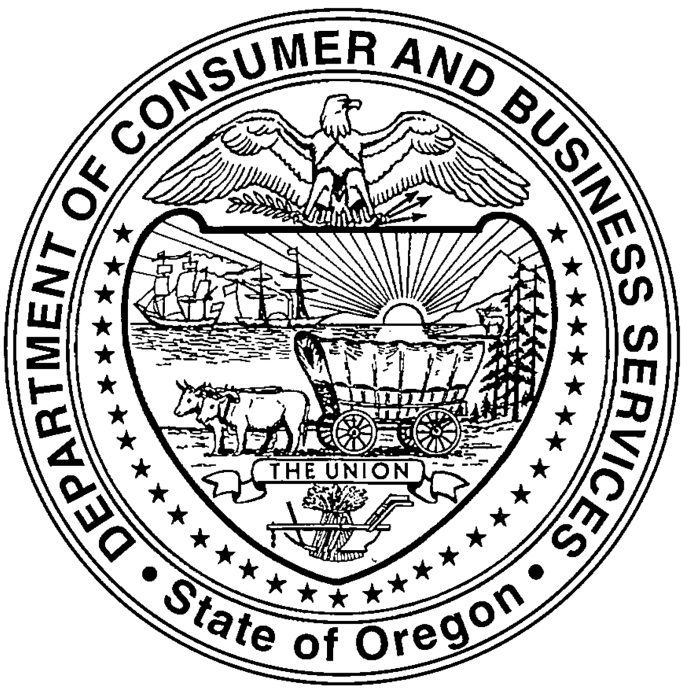 Oregon Administrative RulesChapter 437